Об определении пороговых значений дохода, приходящегося на каждого члена семьи или одиноко проживающего гражданина, и стоимости имущества, находящегося в собственности членов семьи или одиноко проживающего гражданина и подлежащего налогообложению на 2021 годВ соответствии Жилищным кодексом Российской Федерации, Законом Республики Татарстан от 13 июля 2007 года № 31-ЗРТ "О реализации прав граждан на предоставление им жилых помещений государственного жилищного фонда Республики Татарстан и муниципального жилищного фонда по договорам социального найма", Методикой определения пороговых значений дохода, приходящегося на каждого члена семьи или одиноко проживающего гражданина, и стоимости имущества, находящегося в собственности членов семьи или одиноко проживающего гражданина и подлежащего налогообложению, Постановлением исполнительного комитета Мамадышского муниципального района от 14.02.2007 № 173 «Об учетной норме площади жилого помещения и норме предоставления площади жилого помещения по договору социального найма в Мамадышском муниципальном районе», с оценкой НП  «Союз оценщиков Республики Татарстан» № 132 от 07.04.2021 г. «Об определении диапазона цен», Исполнительный комитет Мамадышского муниципального района п о с т а н о в л я е т:1. Установить следующие пороговые значения для принятия решения о признании граждан малоимущими на 2021 год:1.1 порог стоимости имущества, находящегося в собственности членов семьи (одиноко проживающего гражданина) и подлежащего налогообложению:- для одиноко проживающего человека – 820 479 рублей;- для семьи из двух человек – 1 044 246 рублей;- для семьи из трех человек – 1 342 602 рублей;- для семьи из четырех человек – 17 901 36 рублей;- для семьи из пяти человек – 2 237 670 рублей;- для семьи из шести человек –  2 685 204 рублей;- для семьи из семи человек – 3 132 738 рублей;- для семьи из восьми человек – 3 580 272 рублей;1.2 размер среднемесячного совокупного дохода, приходящегося на каждого члена семьи:- для одиноко проживающего гражданина – 22 976,63 рублей;- для семьи из двух человек – 14621, 49 рублей;- для семьи из трех человек и более – 12 548,53рублей.2. Сектору по учету и распределению жилья отдела инфраструктурного развития Исполнительного комитета Мамадышского муниципального района использовать максимальные пороговые показатели, указанные в настоящем постановлении, при постановке на учет нуждающихся в улучшении жилищных условий.3. Опубликовать настоящее постановление на Официальном портале правовой информации Республики Татарстан (http:pravo.tatarstan.ru) и на официальном сайте Мамадышского муниципального района.4. Контроль за исполнением настоящего постановления возложить на заместителя руководителя Исполнительного комитета Мамадышского муниципального района Республики  Татарстан Никифорова Р.М.Руководитель                                                                                            И.М.ДарземановПриложение к постановлению  Исполнительного комитета Мамадышского муниципального районаРеспублики Татарстан «06» _05__2021 года  № 161__МЕТОДИКАопределения пороговых значений дохода, приходящегося на каждого члена семьи или одиноко проживающего гражданина, и стоимости имущества, находящегося в собственности членов семьи или одиноко проживающего гражданина и подлежащего налогообложению на 2021 год.1. Расчетный показатель рыночной стоимости приобретения жилых помещений по норме предоставления жилых помещений муниципального жилищного фонда по договорам социального найма (далее - расчетный показатель) рассчитывается по формуле:СЖ = НП x РС x РЦ, гдеСЖ - расчетный показатель рыночной стоимости приобретения жилого помещения по норме предоставления жилого помещения по договору социального найма;НП - норма предоставления жилого помещения на одного члена семьи в данном муниципальном образовании;РС - количество членов семьи;РЦ - средняя расчетная рыночная цена одного квадратного метра площади жилого помещения, соответствующего средним условиям данного муниципального образования и обеспеченности коммунальными услугами, не превышающая среднюю рыночную стоимость одного квадратного метра общей площади, определенную соответствующим федеральным органом исполнительной власти для расчета безвозмездных субсидий на приобретение жилого помещения в Республике Татарстан. В соответствии с письмом НП «Союз оценщиков Республики    Татарстан» № 132 от 07.04.2021 г. «Об определении диапазона цен», средняя рыночная стоимость одного квадратного метра общей площади жилого помещения по Мамадышскому муниципальному району на 2021 год, составляет 24863 рублей.а) для одиноко проживающего гражданина:СЖ = 24863 х 33 = 820 479 рублейб) на семью из двух человек:СЖ = 24863 х 42 = 1 044 246  рублейв) на семью из трех человек:СЖ = 24863х 18 х 3 = 1 342 602 рублейг) на семью из четырех человек:СЖ = 24863х 18 х 4 = 1 790 136 рублейд) на семью из пяти человек:СЖ = 24863 х 18 х 5 = 2 237 670 рублейе) на семью из шести человек:СЖ = 24863 х 18 х 6 = 2 685 204 рублейж) на семью из семи человек:СЖ = 24863 х 18 х 7 = 3 132 738 рублей3) на семью из восьми человек:СЖ = 24863 х 18 х 8 =3 580 272 рублей2. Пороговое значение  размера среднемесячного совокупного дохода, приходящегося на каждого члена семьи гражданина:ПД = 0,7 x СЖ x ПС / (1 - (1 + ПС) -КП ) / (0,3 x РС), гдеПД - пороговое значение среднемесячного совокупного дохода, приходящегося на каждого члена семьи и необходимого для получения ипотечного кредита в банке на текущих условиях для приобретения жилого помещения по расчетной стоимости СЖ;СЖ - расчетный показатель рыночной стоимости приобретения жилого помещения по норме предоставления жилого помещения по договору социального найма;ПС - процентная ставка по кредиту за месяц (десятичная дробь), (по информации из открытых источников коммерческих кредитных организаций) 12 %  в год, то есть 12/12/100 в месяц = 0,01 в месяц);КП - общее число платежей по кредиту за весь срок кредита (количество месяцев);РС - количество членов семьи;0,7 - соотношение суммы кредита и стоимости квартиры;0,3 - соотношение платежа по кредиту с совокупным семейным месячным доходом.Расчетпорогового значения дохода, приходящегосяна каждого члена семьи или одинокопроживающего гражданина                                                                                                                                   Табл. №1Расчет порогового значения дохода, приходящегося на каждого члена семьи или одиноко проживающего гражданина1. Для одиноко проживающего человека:ПД = 0,7 х СЖ х ПС / (1- (1 + ПС) - КП) / (0,3 х PC) = 0,7 х 820 479 х 0,01 / (1 -1/1,01180)  / (0,3 х 1) = 57443,353/1-0,16678/0,3 = 5743,353/0,8332166/0,3 = 22 976,632. На семью из двух человек:ПД = 0,7 х СЖ х ПС / (1- (1 + ПС) - КП) / (0,3 х PC) = 0,7 х 820 479 х 0,01 / (1 -1/1,01180)/(0,3 х 2) = 7309,722/1-0,16678/0,6 = 7309,722/0,8332166/0,6= 14 621, 493. На семью из трех человек и более:ПД = 0,7 х СЖ х ПС / (1- (1 + ПС)-кп) / (0,3 х PC) = 0,7 х 1342602 х0,01 / (1 -1/1,01180) / (0,3 х 3) = 7309,722/1-0,16678/0,9 = 9398,214/0,8332166/0,9= 12 548,53ИСПОЛНИТЕЛЬНЫЙ КОМИТЕТ МАМАДЫШСКОГО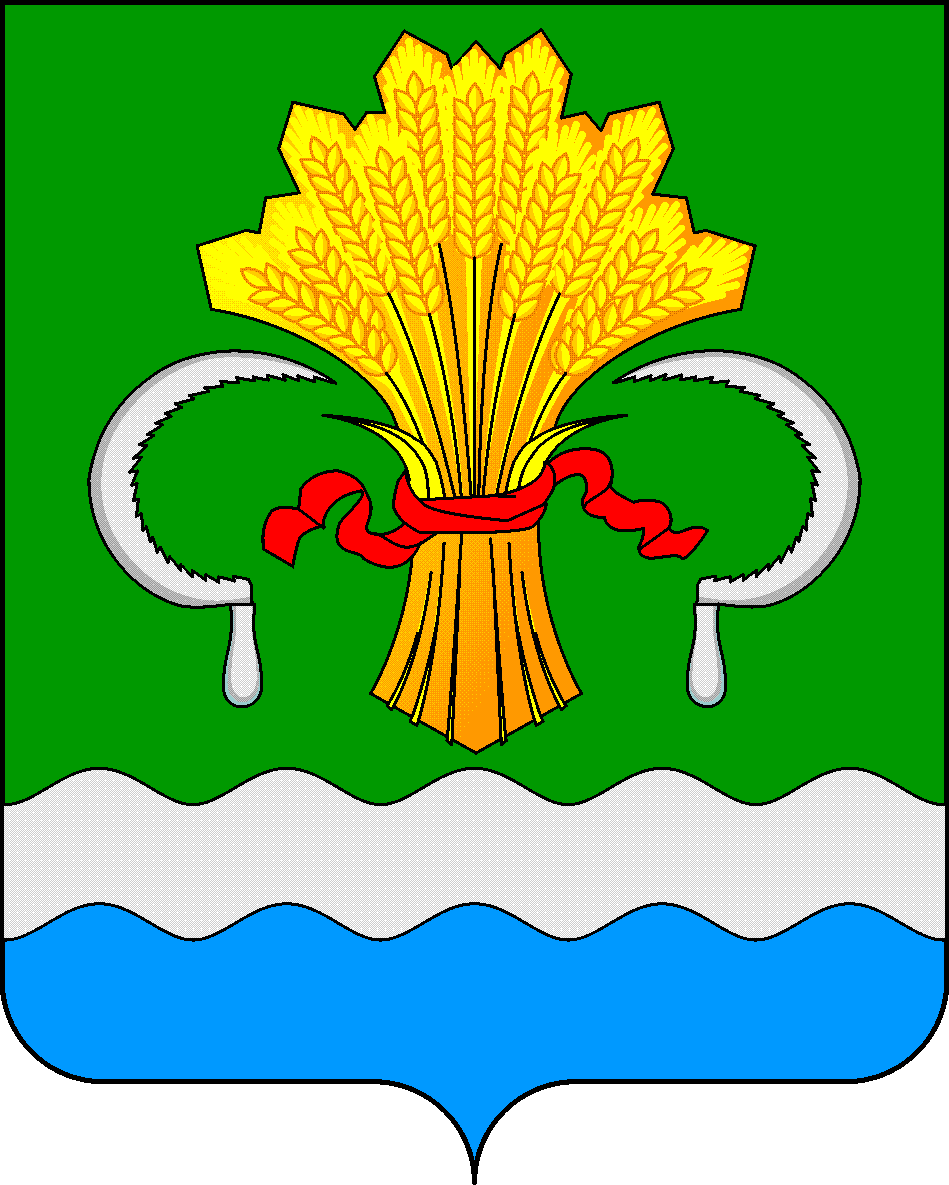 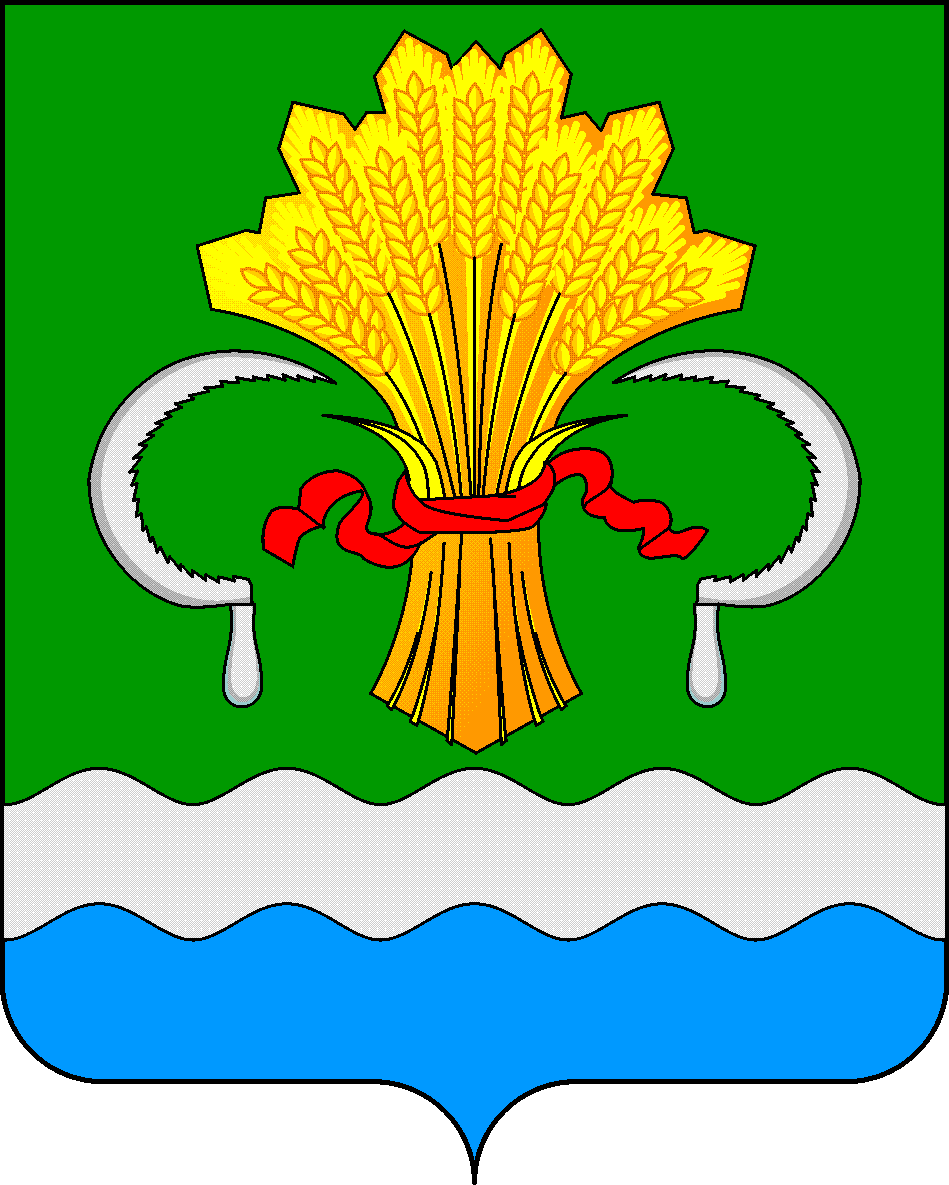  МУНИЦИПАЛЬНОГО РАЙОНА РЕСПУБЛИКИ ТАТАРСТАНул.М.Джалиля, д.23/33, г. Мамадыш, Республика Татарстан, 422190ТАТАРСТАН РЕСПУБЛИКАСЫНЫҢМАМАДЫШ МУНИЦИПАЛЬ РАЙОНЫНЫҢ БАШКАРМА КОМИТЕТЫМ.Җәлил ур, 23/33 й., Мамадыш ш., Татарстан Республикасы, 422190     Тел.: (85563) 3-15-00, 3-31-00, факс 3-22-21, e-mail: mamadysh.ikrayona@tatar.ru, www.mamadysh.tatarstan.ru     Тел.: (85563) 3-15-00, 3-31-00, факс 3-22-21, e-mail: mamadysh.ikrayona@tatar.ru, www.mamadysh.tatarstan.ru     Тел.: (85563) 3-15-00, 3-31-00, факс 3-22-21, e-mail: mamadysh.ikrayona@tatar.ru, www.mamadysh.tatarstan.ru    Постановление№ 161    Постановление№ 161                    Карарот «06»           05      2021 г.НП - норма жилого помещения (кв. м)СЖ - рыночная стоимость приобретения жилого помещения (СЖ = РС x РЦ x НП) (руб.)РС - количество членов семьи (чел.)РЦ - рыночная цена 1 кв. м жилого помещения (руб.)ПС - процентная ставка по кредиту за месяц, %КП - общее число платежей по кредиту (месяц)Соотношение суммы кредита и стоимости квартирыСоотношение платежа по кредиту с совокупным месячным доходомПороговое значение дохода (руб.) (на человека)123456782486312/12/100=0,011800,70,3338204791248630,011800,70,322976,634210442462248630,011800,70,614621,495413426023248630,011800,70,912548,537217901364248630,011800,71,212548,539022376705248630,011800,71,512548,5310826852046248630,011800,71,812548,5312631327387248630,011800,72,112548,5314435802728248630,011800,72,412548,53